Il/la sottoscritto/a _____________________________________ nato/a a ___________________ il________________ residente in _____________________________________________, in qualità di ______________________________ Cod. Fisc __________________ P. IVA________________ iscritto al n.___ dell’Albo Professionale dei _______________________ della Provincia di ________________ ovvero, in qualità di ______________________________________________ dell’Istituto di Credito_______________________________- filiale n.________di______________consapevole della responsabilità penale e delle conseguenti sanzioni in caso di falsa dichiarazione, ai sensi dell’art. 76 del D.P.R. 28 dicembre 2000, n. 445, nonché della decadenza dai benefici eventualmente conseguiti a seguito del provvedimento adottato, così come previsto dall’art. 75 del medesimo decretoATTESTA CHELa ditta ______________________________ con sede legale____________________________ Cod. Fisc. _______________________, possiede la capacità finanziaria necessaria per la realizzazione del progetto presentato e per rispettare le condizioni stabilite nell’Avviso pubblico per l’ottenimento ed il mantenimento del contributo richiesto in relazione al progetto presentato._______________________, lì _______/_____/_______Timbro e Firma del dichiarante________________________Allegare copia fotostatica di valido documento di identità.ALLEGATO FALLEGATO FALLEGATO F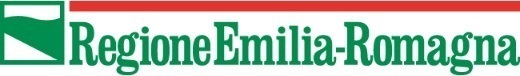 Direzione Generale Agricoltura, caccia e pescaServizio Attività faunistico-venatorie e pescaDirezione Generale Agricoltura, caccia e pescaServizio Attività faunistico-venatorie e pescaDirezione Generale Agricoltura, caccia e pescaServizio Attività faunistico-venatorie e pesca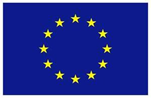 UNIONE EUROPEA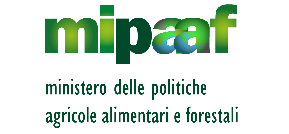 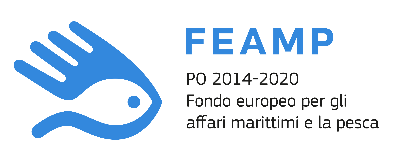 Misura 5.68Misure a favore della commercializzazioneArt. 68 del Reg. (UE) n. 508/2014AVVISO PUBBLICOAnnualità 2020PRIORITÀ n. 5Favorire la commercializzazione e la trasformazioneMisura 5.68Misure a favore della commercializzazioneArt. 68 del Reg. (UE) n. 508/2014AVVISO PUBBLICOAnnualità 2020PRIORITÀ n. 5Favorire la commercializzazione e la trasformazioneMisura 5.68Misure a favore della commercializzazioneArt. 68 del Reg. (UE) n. 508/2014AVVISO PUBBLICOAnnualità 2020PRIORITÀ n. 5Favorire la commercializzazione e la trasformazioneDICHIARAZIONE RESA AI SENSI DEGLI ART. 47 D.P.R. 445/2000relativa alla capacità finanziaria del beneficiario - art 125 par. 3 lett d) del reg. 1303/2013DICHIARAZIONE RESA AI SENSI DEGLI ART. 47 D.P.R. 445/2000relativa alla capacità finanziaria del beneficiario - art 125 par. 3 lett d) del reg. 1303/2013DICHIARAZIONE RESA AI SENSI DEGLI ART. 47 D.P.R. 445/2000relativa alla capacità finanziaria del beneficiario - art 125 par. 3 lett d) del reg. 1303/2013